БОЕВОЙ ЛИСТОКРоберт Рождественский 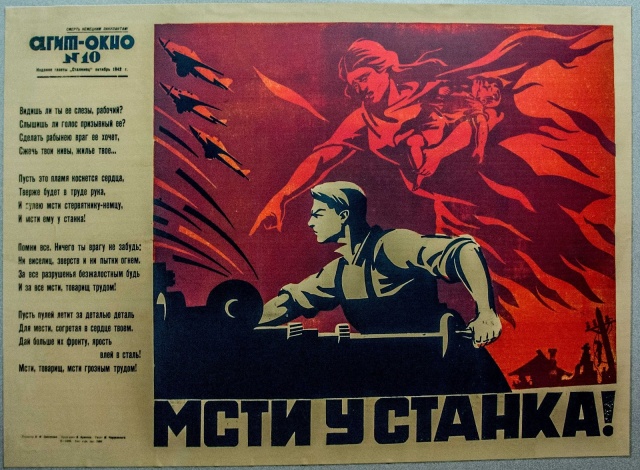 Послевоенная песня Задохнулись канонады.
В мире – тишина.
На большой земле однажды
Кончилась война.
Будем жить, встречать рассветы,
Верить и любить,
Только не забыть бы это!
Лишь бы не забыть!
Как всходило солнце в гари
И кружилась мгла.
А в реке – меж берегами –
Кровь-вода текла.
Были чёрными берёзы,
Долгими – года.
Были выплаканы слёзы
Вдовьи навсегда.
Вот опять пронзает лето
Солнечная нить.
Только не забыть бы это!
Лишь бы не забыть!
Эта память – верьте, люди, -
Всей земле нужна.
Если мы войну забудем,
Вновь придёт война.
1984 г.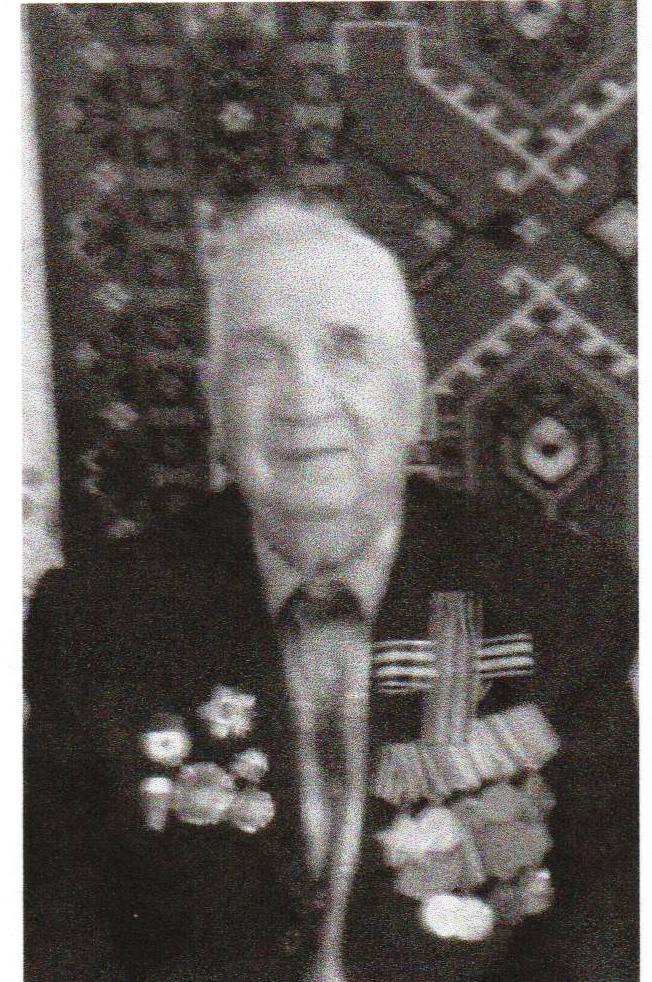 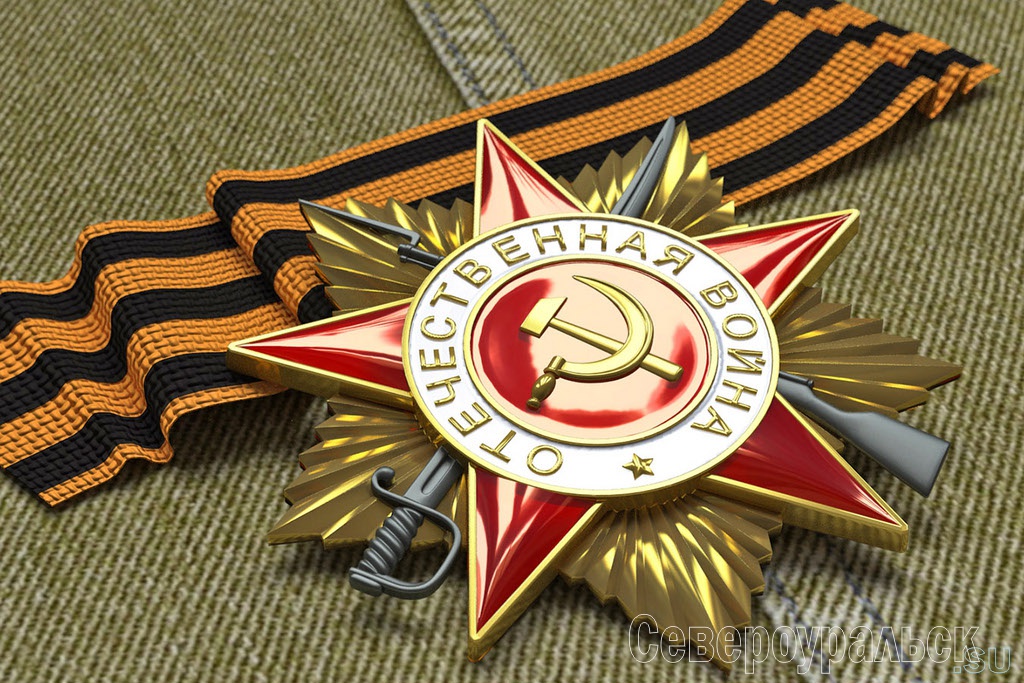 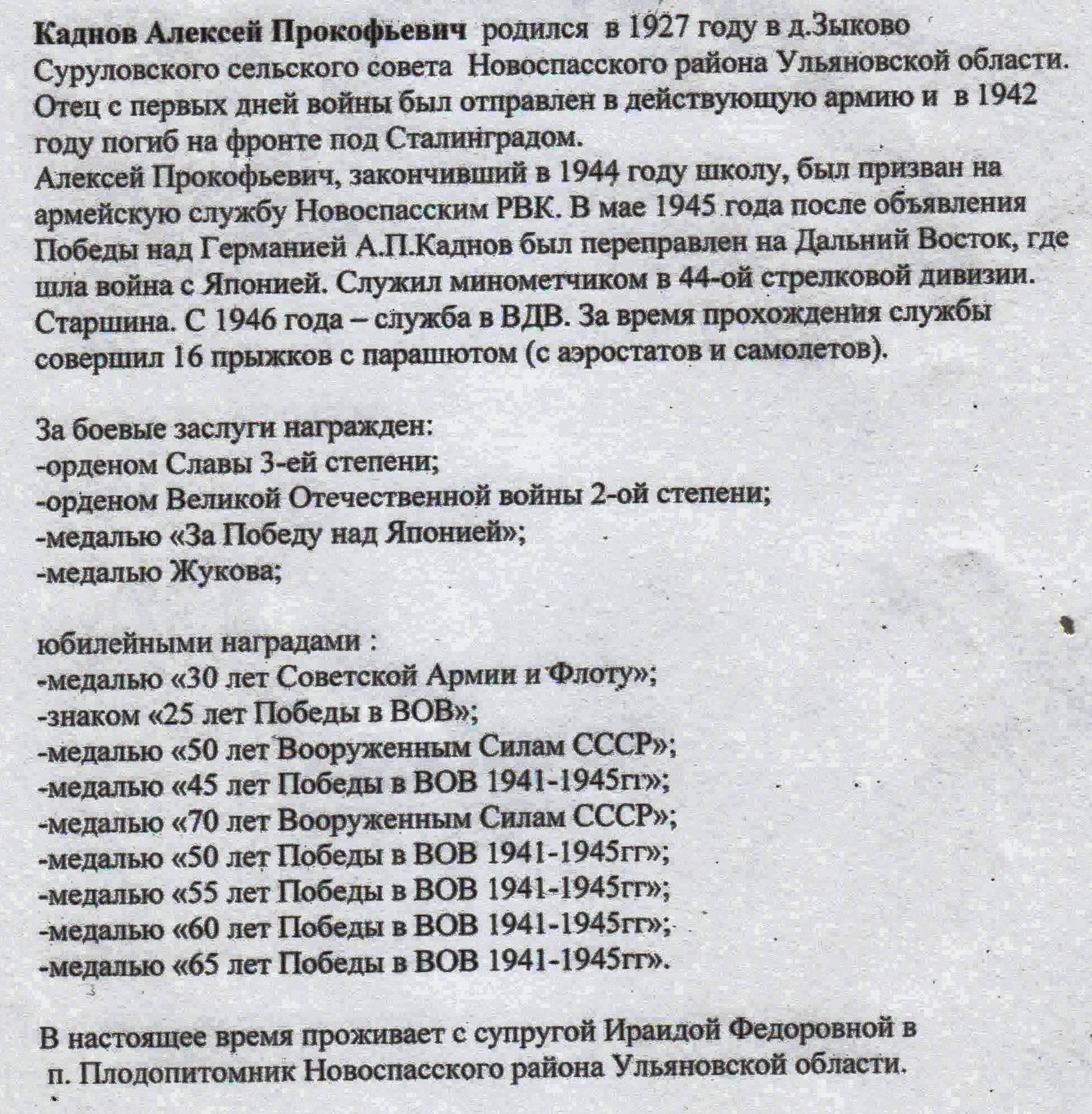 ИСТОРИЧЕСКАЯ СПРАВКА